Log on Google slides 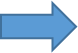 Instructions for RHETORICAL DEVICES SLIDE SHOW8TH grade.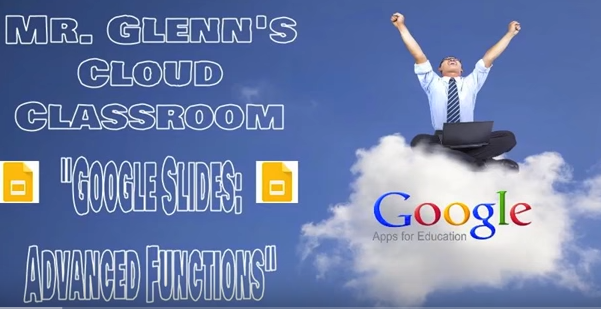 Notes:  Every slide has a picture as well as textEvery slide has a colored backgroundEvery slide is introduced with a “transition.”Do not use the same material more than onceAdvanced Learner Take This Challenge:Be creativeCreate your own theme (Minecraft? Pokemon? Stars of the media? Star Wars? Your favorite books/movies) Can you sing it?  Record yourself acting it?  Make it funny?    Make it visual, include movement, include sound.  Do you want to use little film clips of yourself teaching?  Go to Google help to learn more features of slides.  If you’re at home, with parent permission, go to You Tube and learn how to do cool things with Google Slides.Slide 1:  TITLE OF PROJECT, YOUR NAME, PERIODSlide 2: Explain what RHETORIC means Slide 3: Explain what RHETORICAL DEVICES are*************************************Slide 4: Explain ETHOSSlide 5: show picture that demonstrates ethos.  Explain how it demonstrates ethos.Slide 6: Create a link that takes you to an advertisement that demonstrates ethos.  (This can be an appropriate commercial, but you can’t access You Tube at school.) Explain how it demonstrates ethos.Slide 7: Post an excerpt of a famous speech and explain how it shows ethos.  Provide name of speech and speaker and context (where the speech was first given).+++++++++++++++++++++++++++++++++++++++++++++Slides 10-14 Repeat instructions of slides 4-9 but for PATHOSSlides 15-19 Repeat instruction of slides 4-9 but for LOGOSSlide 20: WORKS CITED, done through easybib.com